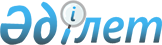 Об утверждении Правил дипломирования членов экипажей судов
					
			Утративший силу
			
			
		
					Постановление Правительства Республики Казахстан от 14 апреля 2005 года
№ 350. Утратило силу постановлением Правительства Республики Казахстан от 5 августа 2011 года № 915

     Сноска. Утратило силу постановлением Правительства РК от 05.08.2011 № 915 (вводится в действие по истечении десяти календарных дней со дня первого официального опубликования).     В целях реализации  Закона Республики Казахстан от 6 июля 2004 года "О внутреннем водном транспорте" Правительство Республики Казахстан  ПОСТАНОВЛЯЕТ: 

     1. Утвердить прилагаемые Правила дипломирования членов экипажей судов. 

     2. Министерству транспорта и коммуникаций Республики Казахстан привести в соответствие с настоящим постановлением ранее принятые нормативные правовые акты. 

     3. Настоящее постановление вводится в действие по истечении десяти календарных дней после его официального опубликования.     Премьер-Министр 

     Республики Казахстан Утверждены               

постановлением Правительства       

Республики Казахстан           

от 14 апреля 2005 года N 350       

  Правила дипломирования членов экипажей судов  

  1. Общие положения    1. Настоящие Правила дипломирования членов экипажей судов (далее - Правила) разработаны в соответствии с  Законом Республики Казахстан от 6 июля 2004 года "О внутреннем водном транспорте". 

     2. Правила определяют порядок дипломирования членов экипажей самоходных судов.  

  2. Дипломирование членов экипажей судов    3. Капитанам и штурманам судов, командирам земснарядов и их помощникам, механикам, помощникам механика и лицам, совмещающим вышеуказанные должности, помощникам механика по электрооборудованию, электромеханикам и их помощникам, прошедшим дипломирование, выдается диплом (приложение 1), а старшинам-мотористам судов, судоводителям-механикам судов мощностью от 55 кВт (75 л.с.) до 110 кВт (149 л.с.) - квалификационное свидетельство (приложение 2). 

     4. К дипломированию в соответствии с его назначением допускаются лица, имеющие соответствующее образование, указанное в пунктах 7 и 8 настоящих Правил и установленный стаж плавания. Дипломирование производится комиссиями территориальных подразделений уполномоченного органа. 

     5. Самоходные суда для целей дипломирования, в зависимости от эффективной мощности двигателей, обеспечивающих их движение, подразделяются на следующие группы: 

     1-я группа от 110 до 330 кВт (150 - 450 л.с.) 

     2-я группа от 331 до 550 кВт (451 - 750 л.с.) 

     3-я группа от 551 до 850 кВт (751 - 1150 л.с.) 

     4-я группа от 581 до 1620 кВт (1151 - 2200 л.с.) 

     5-я группа от 1621 и более кВт (2201 и более л.с.) 

     Земснаряды и землесосы подразделяются на группы в зависимости от их производительности: 

     1-я группа производительностью до 100 м 3 /час 

     2-я группа - от 101 до 250 м 3 /час 

     3-я группа - от 251 до 500 м 3 /час 

     4-я группа - от 501 до 700 м 3 /час 

     5-я группа - от 701 м 3 /час и выше 

     Суда мощностью свыше 150 кВт (200 л.с.) способные развивать скорость 35 км/час и более относятся к скоростным. Требования по образованию и плавательскому стажу выделены в специальном разделе. 

     6. В дипломе (квалификационном свидетельстве), выдаваемом лицам, прошедшим дипломирование, указывается группа судна (водоизмещающего, скоростного, земснаряда) и должность, на которую они могут быть назначены. 

     7. К дипломированию допускаются лица, имеющие соответствующее образование с представлением в территориальное подразделение следующих документов: 

     заявление произвольной формы; 

     удостоверение личности или паспорт; 

     документ о высшем или среднем профессиональном образовании (диплом); 

     документ, подтверждающий стаж плавания; 

     заключение медицинской комиссии о пригодности к работе на судне по состоянию здоровья. 

     Заявление о проведении дипломирования рассматривается уполномоченным органом в течение тридцати дней. 

     В случае несоответствия представленных документов требованиям настоящих Правил, об этом письменно сообщается лицу, представившему документы, не позднее семи дней с момента представления документов. 

     8. В соответствии с образованием к дипломированию допускаются: 

     на судна и земснаряды всех групп - лица, окончившие высшие и средние профессиональные учебные заведения по соответствующей специальности; 

     на суда и земснаряды 1-3 групп - лица, окончившие колледж (училище) по соответствующей специальности, кроме должностей капитанов пассажирских судов 2 группы, капитанов и первых штурманов 3 группы всех типов судов; 

     на суда и земснаряды 1 группы на все судоводительские, механические, электромеханические должности (кроме капитанов пассажирских судов), на суда 2 и 3 групп на должности третьего штурмана, третьего помощника механика, второго помощника электромеханика; на суда 2 и 3 групп на должности помощника капитана (второго штурмана), второго помощника механика, первого помощника электромеханика грузовых и буксирных судов при условии окончания 3 курса очного или заочного отделения колледжа (училища), курсов по подготовке командного состава судов внутреннего плавания; 

     на суда мощностью от 55 до 110 кВт (75-149 л.с.) лица, окончившие специальные курсы и прошедшие стажировку по управлению этими судами продолжительностью не менее 1 месяца.  

  3. Требования по плавательскому стажу    9. Лица, окончившие по судоводительским, судомеханическим (электромеханическим) специальностям высшие учебные заведения дипломируются на должности: 

     помощника капитана (второго штурмана), второго помощник (электромеханика) судов и земснарядов до 4 группы включительно (с учетом наличия практических навыков по управлению судами не менее трех месяцев) и помощника капитана (третьего штурмана), третьего помощника механика (электромеханика) судов и земснарядов всех групп; 

     при наличии стажа плавания в командных должностях в течение 6 месяцев - помощника капитана (второго штурмана), второго помощника механика (электромеханика) судов и земснарядов всех групп; 

     при наличии стажа плавания в командных должностях в течение 12 месяцев - помощника капитана (первого штурмана), первого помощник механика (электромеханика) судов и земснарядов 2 группы; 

     при наличии стажа плавания в командных должностях в течение 18 месяцев - капитана, механика (электромеханика) судов и земснарядов 1-3 групп и помощника капитана (первого штурмана), первого помощника механика (электромеханика) судов и земснарядов всех групп; 

     при наличии стажа плавания в командных должностях в течение 24 месяцев - капитана, механика (электромеханика) судов и земснарядов 1-4 групп (кроме капитана пассажирского судна); 

     при наличии стажа плавания в командных должностях в течение 30 месяцев - капитана, механика (электромеханика) судов и земснарядов всех групп. 

     10. В речных бассейнах, где по природным условиям продолжительность навигационного периода составляет менее шести месяцев, плавательский стаж работников флота, при дипломировании, приравнивается к шести месяцам. Лицам, не отработавшим полную навигацию, в стаж засчитывается фактическое время плавания. 

     11. Лица, окончившие судоводительские, судомеханические (электромеханические) отделения и отделения водных путей и сообщений колледжей (училищ), дипломируются на должность: 

     помощника капитана (второго штурмана), второго помощника механика (электромеханика), судов и земснарядов 1 - 2 групп и помощника капитана (третьего штурмана), третьего помощника механика (электромеханика) судов и земснарядов всех групп (с учетом наличия практических навыков по управлению судном не менее трех месяцев); 

     при наличии стажа плавания в командных должностях в течение 6 месяцев - помощника капитана (второго штурмана), второго помощника механика (электромеханика) судов и земснарядов 1-4 групп; 

     при наличии стажа плавания в командных должностях в течение 12 месяцев - помощника капитана (первого штурмана), первого помощника механика (электромеханика) судов и земснарядов 1 - 2 групп, помощника капитана (второго штурмана), второго помощника механика (электромеханика) судов и земснарядов всех групп, капитана, механика (электромеханика) судов и земснарядов 1 группы; 

     при наличии стажа плавания в командных должностях в течение 18 месяцев - помощника капитана (первого штурмана), первого помощника механика (электромеханика) судов и земснарядов 1-3 групп; 

     при наличии стажа плавания в командных должностях в течение 24 месяцев - капитана, механика (электромеханика) судов и земснарядов 1-3 групп; помощника капитана (первого штурмана), первого помощника капитана (электромеханика) судов и земснарядов всех групп; 

     при наличии стажа плавания в командных должностях в течение 30 месяцев - капитана, механика (электромеханика) судов и земснарядов 1-3 групп (кроме капитанов пассажирских судов); 

     при наличии стажа плавания в командных должностях в течение 36 месяцев - капитана, механика (электромеханика) судов и земснарядов 1-4 групп (кроме капитанов пассажирских судов); 

     при наличии стажа плавания в командных должностях в течение 42 месяцев - капитана, механика (электромеханика) судов и земснарядов всех групп. 

     12. Лица, окончившие колледж (училище) по судоводительской, судомеханической (электромеханической) специальности дипломируются на должность: 

     помощника капитана (третьего штурмана), третьего помощника механика (электромеханика) судов и земснарядов 1-3 групп включительно и помощника капитана (второго штурмана), второго помощника механика (электромеханика) судов и земснарядов 1 группы (с учетом практических навыков по управлению судами не менее трех месяцев). 

     При наличии стажа плавания в командных должностях в течение: 

     6 месяцев - на должности помощника капитана (второго штурмана), второго помощника механика (электромеханика) судов и земснарядов 1-2 групп и помощника капитана (первого штурмана), первого помощника механика (электромеханика) судов и земснарядов 1 группы; 

     12 месяцев - помощника капитана (второго штурмана), второго помощника механика (электромеханика) судов и земснарядов 1-3 групп, а прошедших стажировку по должности капитана, механика (электромеханика) в течение одного месяца - капитана, механика  (электромеханика) судов земснарядов 1 группы; 

     18 месяцев - помощника капитана (первого штурмана), первого помощника механика (электромеханика) судов и земснарядов 2 группы; 

     24 месяцев - капитана, механика (электромеханика) судов и земснарядов 2 группы. 

     13. Лица, окончившие курсы по подготовке командного состава судов внутреннего плавания, дипломируются (с учетом практического навыка по управлению судами не менее 6 месяцев) - на помощника капитана (третьей штурмана), третьего помощника механика (электромеханика) судов и земснарядов до 3 группы включительно (буксирного и грузового флота); помощника капитана (второго штурмана), второго помощника механика (электромеханика) судов и земснарядов 1 группы. 

     При наличии стажа плавания в командных должностях в течение: 

     6 месяцев - на должности помощника капитана (второго штурмана), второго помощника механика (электромеханика) судов и земснарядов 2 группы и помощника капитана (первого штурмана), первого помощника механика (электромеханика) судов и земснарядов 1 группы (кроме пассажирских судов); 

     12 месяцев - помощника капитана (второго штурмана), второго помощника (электромеханика) судов и земснарядов 3 группы; 

     18 месяцев - помощника капитана (первого штурмана), первого помощника механика (электромеханика) судов и земснарядов 2 группы и капитана, механика (электромеханика) судов и земснарядов 1 группы (кроме капитана пассажирского судна); 

     36 месяцев - капитана, механика (электромеханика) судов и земснарядов 2 группы (кроме капитана пассажирского судна). 

     14. Лица, окончившие высшие и средние профессиональные учебные заведения, могут быть допущены к дипломированию на должность капитана, механика (электромеханика) судов 1 группы (кроме пассажирских судов и транзита) после успешной стажировки на этих должностях не менее трех месяцев непосредственно в рейсе, подтвержденной характеристикой-ходатайством капитана или механика. Лица, окончившие курсы по подготовке комсостава, могут быть продипломированы на тех же условиях и на те же должности на суда мощностью до 225 кВт (300 л.с.). 

     15. Лица рядового состава со стажем плавания в должности рулевого моториста, электрика, лебедчика не менее 12 месяцев и успешно обучающихся не ниже 4 курса - в высших и 3 курса - в средних профессиональных учебных заведениях по соответствующей специальности могут дипломироваться на получение диплома третьего помощника механика (электромеханика) судов и землесосов до 3 группы включительно, а лица, ранее окончившие средние профессиональные учебные заведения, на тех же условиях могут быть продипломированы на занятие должности помощника капитана (третьего штурмана) судов и земснарядов до 3 группы включительно. 

     16. Студенты обучающиеся в высших учебных заведениях по судомеханической (электромеханической) специальности и специальности водные пути и сообщения при наличии стажа плавания в должности рулевого-моториста, электрика, лебедчика не менее 6 месяцев после 4 курса могут быть продипломированы на должность третьего помощника механика (электромеханика) судов и земснарядов до 4 группы включительно. 

     17. Курсанты и учащиеся колледжей (училищ) по судомеханической (электромеханической) специальности и специальности водные пути и сообщения при наличии стажа плавания в должности рулевого-моториста, электрика, лебедчика не менее 6 месяцев после окончания 3 курса могут быть продипломированы на должность третьего помощника механика (электромеханика) судов и земснарядов до 2 группы включительно.  

  4. Требования по образованию и плавательскому 

стажу командного состава скоростных судов    18. К дипломированию на занятие командных должностей на скоростных судах могут быть допущены лица с высшим или средним профессиональным образованием: 

     1) без опыта работы в командной должности на судах внутреннего плавания, но при наличии стажа плавания на скоростных судах в должности: 

     помощника капитана (третьего штурмана) - третьего помощника механика в течение 6 месяцев - на должность помощника капитана (второго штурмана) - второго помощника механика без права самостоятельного несения вахты; 

     помощника капитана (второго штурмана) - второго помощника механика в течение 6 месяцев из 18 - на должность помощника капитана (первого штурмана) - первого помощника механика соответствующей группы, после стажировки непосредственно в рейсах сроком до 3-х месяцев и сдачи зачетов; 

     помощника капитана (первого штурмана) - первого помощника механика соответствующей группы, в течение 12 месяцев из 30 - на должность капитана-механика. 

     2) с опытом работы в командной должности на судах внутреннего плавания, после стажировки на соответствующем судне сроком не менее 1 месяца непосредственно в рейсе и сдачи практического зачета по управлению этим судном капитану наставнику при наличии диплома: 

     помощника капитана (первого штурмана) судов внутреннего плавания не ниже 2-й группы и плавательского стажа в этой должности не менее 12 месяцев - на помощника капитана (первого штурмана) скоростных судов 3 группы; 

     помощника капитана (первого штурмана) судов внутреннего плавания не ниже 3-й группы и плавательского стажа в этой должности не менее 6 месяцев - на помощника капитана (первого штурмана) скоростных судов всех групп; 

     капитана судов внутреннего плавания 1 группы и плавательского стажа в этой должности не менее 18 месяцев - на помощника капитана (первого штурмана), а 24 месяца - на капитана скоростных судов 3 группы; 

     капитана судов внутреннего плавания не ниже 2-й группы и плавательского стажа в этой должности не менее 12 месяцев - на капитана скоростных судов 3 группы; 

     капитана судов внутреннего плавания не ниже 3 группы и плавательского стажа в этой должности не менее 6 месяцев - на капитана скоростных судов всех групп. 

     19. К дипломированию командного состава скоростных судов для перехода на скоростные суда группой выше без повышения должности могут быть допущены лица, имеющие стаж плавания в этой должности на предшествующей группе судов не менее 6 месяцев. 

     20. Лица, получившие дипломы командного состава скоростных судов, в соответствии с пунктом 19 настоящих Правил, могут быть продипломированы на должность помощника капитана (второго штурмана), второго помощника механика внутреннего плавания судов своей группы. 

     Последующее дипломирование лиц, имеющих дипломы помощника капитана (первого штурмана), первого помощника механика, капитана, механика скоростных судов может производиться при наличии стажа плавания не менее 6 месяцев в каждой должности. 

     21. Лица, командного состава скоростных судов, механической специальности (или совмещающие должности судоводителя и судомеханика) допускаются к работе только при наличии рабочих дипломов по механической специальности и прохождении очередного дипломирования как лица, работающего на судах внутреннего плавания. Приложение 1          

к Правилам дипломирования   

членов экипажей судов      Образец диплома 

(Описание)    1. Размер книжки диплома 105 х 140 мм, внутри которой размещается 1 лист. Надписи и разграфления на листах диплома выполнены краской черного цвета. 

     2. Обложка диплома из картона, покрытого лидерином синего цвета, на ней размещены выполненные золотистым цветом: 

     1) в верхней части - Государственный герб Республики Казахстан, под ним тисненная надпись на государственном и русском языках: 

     "Министерство транспорта и коммуникаций Республики Казахстан" 

     2) внизу крупным шрифтом - тисненная надпись "Диплом" 

     3. На внутренней стороне обложки: 

     1) в верхней части - размещен Государственный герб Республики Казахстан, под ним на государственном и русском языках: 

                            Диплом N№__ 

     Выдан________________________________________________________ 

                          фамилия, имя, отчество 

     _____________________________________________________________ 

    

     3) в нижней части, слева - место для фотокарточки, справа - на государственном и русском языках: 

     На основании Правил дипломирования членов экипажей судов. 

     4. На первой странице диплома размещены надписи на государственном и русском языках: 

     квалификационной комиссии при _______________________________ 

     _____________________________________________________________ 

     _____________________________________________________________                               Протокол  N____ 

от "___"_______20__ года 

    

     Гражданин____________________________________________________ 

___________________________________________________________________ 

    

имеет право занимать должность капитана____________________________ 

группы судов 

     5. На второй странице диплома размещены надписи на государственном и русском языках: 

     имеет право занимать должность капитана______________________ 

     _____________________________________________________________ 

     _____________________________________________________________ 

группы судов      Председатель комиссии                                               М.П.                                Протокол N__ от "_____"_______20__ года 

 

       Гражданин ___________________________________________________ 

     _____________________________________________________________ 

    

имеет право занимать должность капитана____________________________ 

группы судов 

     6.  На внутренней стороне второй обложки размещаются надписи на государственном и русском языках: 

     имеет право занимать должность капитана______________________ 

     _____________________________________________________________ 

     _____________________________________________________________ 

группы судов      Председатель комиссии 

 

                                          М.П. Приложение 2          

к Правилам дипломирования   

членов экипажей судов      

  (Государственный герб Республики Казахстан) 

    

Квалификационное свидетельство ________________________________________________________ 

                     (вкладыш, левая сторона)     

     Министерство транспорта и коммуникаций Республики Казахстан 

                             N_____                           Свидетельство      Выдано гражданину__________________________________________ 

_________________________________________________________________ 

    

на основании положения о дипломировании экипажа судов внутреннего 

плавания и постановления междуведомственной квалификационной комиссии при_____________________________________________________________ 

________________________________________________________________ 

    

200_ г. "__"_______             N ________ Протокола      Гражданин_________________________________________________ 

              (вкладыш, правая сторона) 

имеет право занимать должности _________________________________ 

групп судов, плавающих по реке (озеру)__________________________ 

 

  Место для фото          Председатель квалификационной комиссии 

                         ________________________________ 

 

                         Секретарь квалификационной комиссии 

__________________________________________________________________ 
					© 2012. РГП на ПХВ «Институт законодательства и правовой информации Республики Казахстан» Министерства юстиции Республики Казахстан
				